施設で検査される際のお願い　　　　　　　          　　●容器の準備　　※写真のとおりに作ってください　（検体により容器が異なりますので、間違わないように準備してください）＜鼻咽頭・鼻腔用容器＞　　　　　　　　　　　　　　　　　　　　　　　＜唾液用容器＞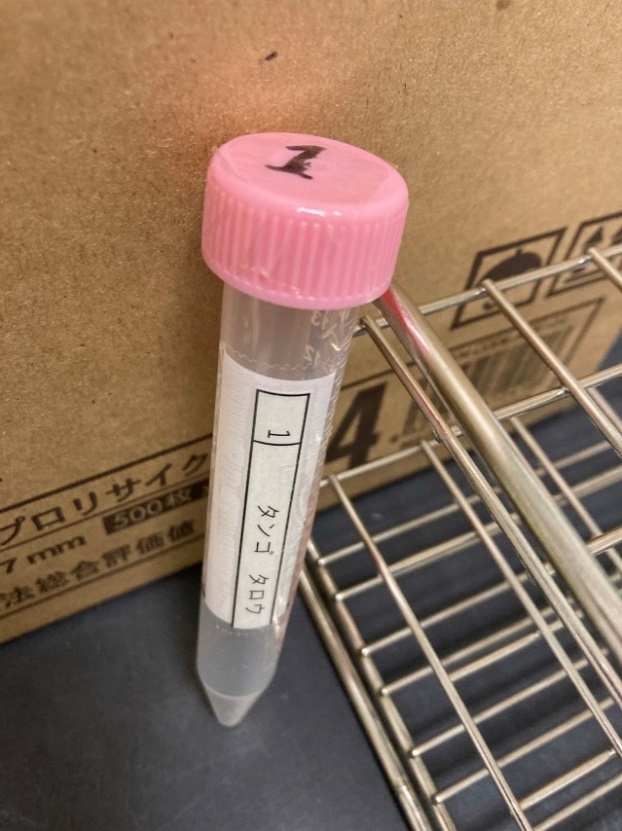 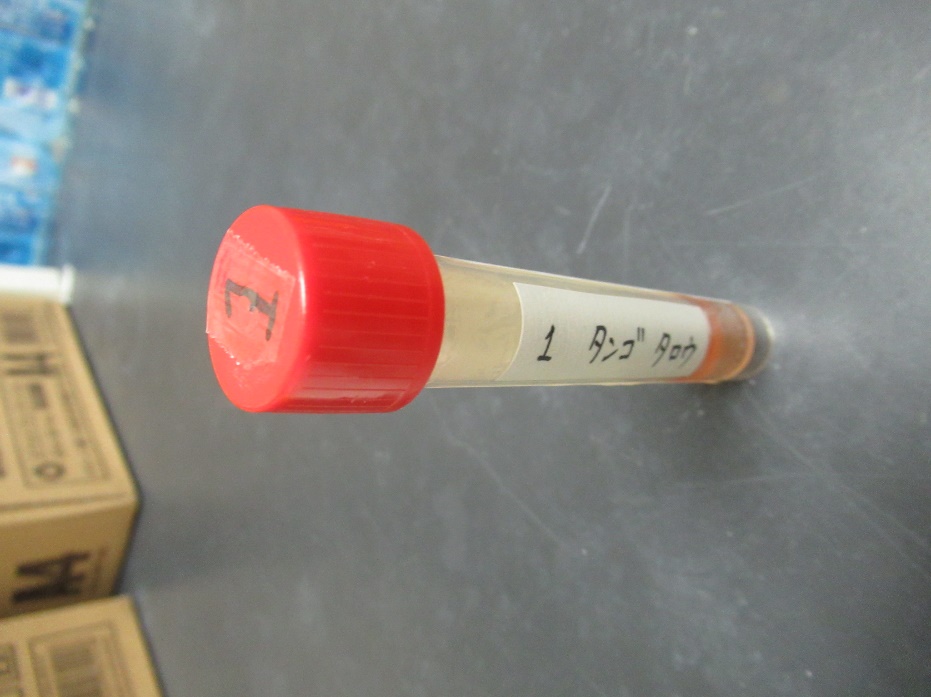 ●検体採取の注意点「唾液(だえき)検査を受けられる方へ」「鼻咽頭・鼻腔ぬぐい液の検体採取手順」をよく読み、採取してください※検体スピッツの氏名と受検者が一致するか、必ず２人で確認する※鼻咽頭・鼻腔検査で使用したスワブは容器の中に残し、入らないスワブの軸をハサミで切る●検体容器等の保管（検体採取前）鼻咽頭・鼻腔用の検体容器は冷蔵保管し、保冷剤は冷凍庫で保管する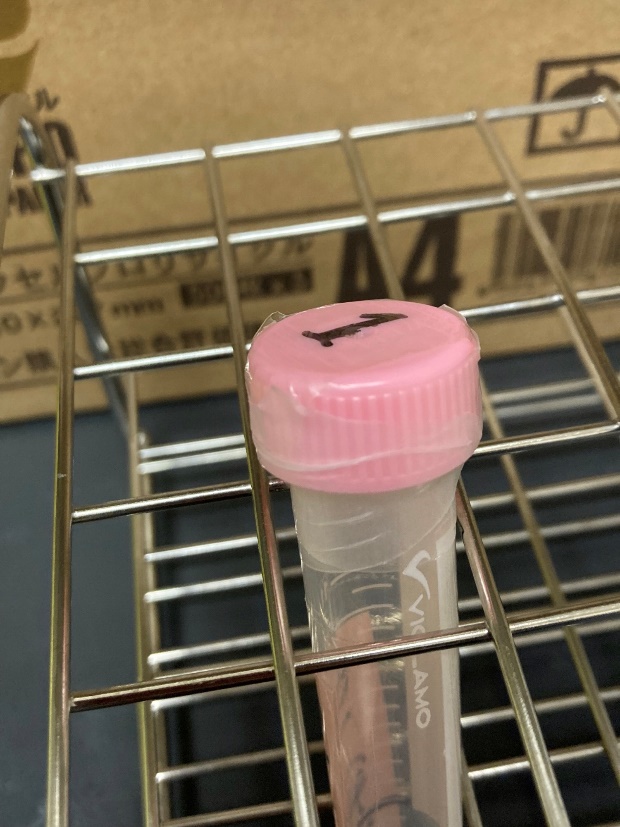 ●検体採取後・検体採取後の容器はしっかり蓋をしめ、外側全体をアルコール消毒する・キャップ周囲にパラフィルムを巻く・容器を透明ボックスに入れ、保冷剤を入れたクーラーボックスに入れる・保冷した状態で保健所に搬入する●防護について　検体採取等の検査に関わる職員は、適切な防護具を使用し、検査前後の手洗い、消毒等の感染対策を徹底する検査を受けられる方へ検査前６０分は飲食・歯磨きをお控えください。（透明な飲み物は10分前まで飲んでもＯＫです）　容器を受け取り、容器の名前と自分の名前と間違いないか確認する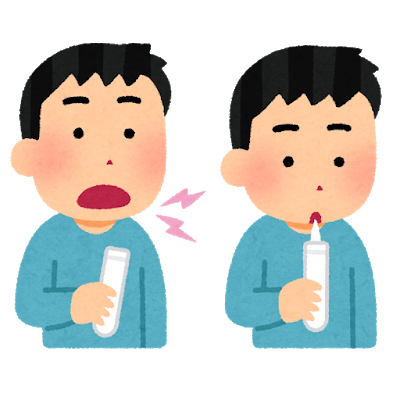 　フタを取り、唾液を入れる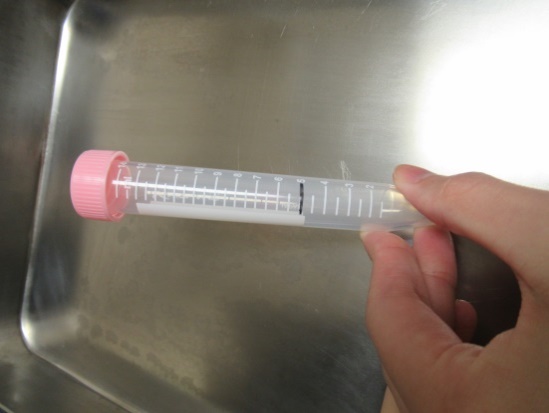 　フタが閉まっていることを確認し、容器の外側をアルコール綿で消毒する施設職員に渡すまで時間があく場合は、保冷剤や氷で冷やして保管する　唾液採取後の容器は、施設職員が用意したチャック付きポリ袋に入れる※唾液の採取時以外は、マスクの着用をお願いします。・検査結果は、検体採取した翌日～３日後くらいに判明予定です。判明次第お知らせしますので、連絡をお待ちください。鼻咽頭・鼻腔ぬぐい液の検体採取手順検体スピッツの氏名と受検者を２人で確認する 検体採取者、介助者は個人防護具を装着する〔長袖ガウン、手袋２重、キャップ、マスク、フェイスシールド〕　検体採取場所の準備検体採取後に廃棄しないものは、汚染を避ける位置に配置する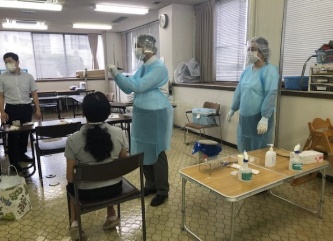 検査介助者は、スピッツ立てにスピッツのフタを開けて準備をする※採取前のスピッツと採取後の検体スピッツが混在しないよう注意検体を採取する。採取者は、汚染防止のため検体採取毎に手指消毒をする。 ※外側手袋を交換するときは、内側手袋のアルコール消毒を行う。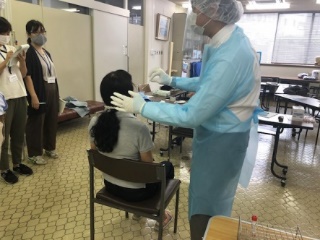 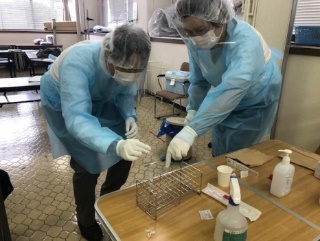 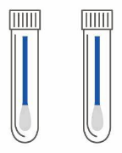 検体採取後、スワブをスピッツに入れ下記（□のどちらか）の処理をする。□介助者が、スピッツに入らないスワブの軸をハサミで切り蓋を閉める。※ハサミは、検体毎にアルコールで浸したペーパータオルで消毒する。　必ずハサミは乾燥した状態で使用する。スピッツの蓋がしっかりと閉まっているのを確認し、アルコールを浸したペーパータオルでスピッツを消毒し、キャップ周囲にパラフィルムを巻く。裏面続く＊＊＊＊＊全員の検体採取　終了＊＊＊＊＊採取検体をスピッツ立てとともに透明ボックスに入れ蓋を閉める。透明ボックスの周囲をアルコールを浸したペーパータオルで消毒する。個人防御具を脱衣防護具の汚染側に触れないように注意して手順通りに脱ぐ。外側グローブ　⇒　手指消毒　⇒　ガウン　⇒　手指消毒　⇒キャップ・フェイスシールド　⇒　手指消毒　⇒　マスク⇒内側グローブ　⇒　手指消毒※手指が汚染されたかも？という時は、慌てずしっかり手指消毒！新しいマスクと手袋を装着（1枚でOK）し、検体採取場所の片付け　　　汚染の恐れがあるテーブルをアルコール消毒する。ゴミの片付け汚染されたものは二重のポリ袋に密閉して、規定の廃棄ルールに従う。リサイクルする物品は、アルコール消毒後に乾燥させておく採取後の検体は冷蔵保存（４℃）する